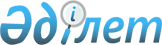 Об утверждении Плана по управлению пастбищами и их использованию по Маралдинскому сельскому округу на 2021-2022 годыРешение Курчумского районного маслихата Восточно-Казахстанской области от 27 декабря 2021 года № 14/14-VII
      В соответствии со статьями 8, 13 Закона Республики Казахстан от 20 февраля 2017 года "О пастбищах", подпунктом 15) пункта 1 статьи 6 Закона Республики Казахстан от 23 января 2001 года "О местном государственном управлении и самоуправлении в Республике Казахстан, Курчумский районный маслихат РЕШИЛ:
      1. Утвердить План по управлению пастбищами и их использованию по Маралдинскому сельскому округу на 2021-2022 годы, согласно приложению к настоящему решению.
      2. Настоящее решение вводится в действие по истечении десяти календарных дней, после дня его первого официального опубликования. План по управлению пастбищами и их использованию Маралдинского сельского округа на 2021-2022 годы
      Настоящий План по управлению пастбищами и их использованию по Маралдинскому сельскому округу на 2021-2022 годы (далее - План) разработан в соответствии с Законами Республики Казахстан "О местном государственном управлении и самоуправлении в Республике Казахстан", "О пастбищах", приказом Заместителя Премьер-Министра Республики Казахстан - Министра сельского хозяйства Республики Казахстан от 24 апреля 2017 года № 173 "Об утверждении Правил рационального использования пастбищ" (зарегистрирован в Реестре государственной регистрации нормативных правовых актов под № 15090), приказом Министра сельского хозяйства Республики Казахстан от 14 апреля 2015 года № 3-3/332 "Об утверждении предельно допустимой нормы нагрузки на общую площадь пастбищ" (зарегистрирован в Реестре государственной регистрации нормативных правовых актов под № 11064).
      План принимается в целях рационального использования пастбищ, устойчивого обеспечения потребности в кормах и предотвращения процессов деградации пастбищ.
      План содержит:
      1) схему (карту) расположения пастбищ на территории Маралдинского сельского округа в разрезе категорий земель, собственников земельных участков и землепользователей на основании правоустанавливающих документов (Приложение 1);
      2) приемлемые схемы пастбищеоборотов (Приложение 2);
      3) карту с обозначением внешних и внутренних границ и площадей пастбищ, в том числе сезонных, объектов пастбищной инфраструктуры (Приложение 3);
      4) схему доступа пастбищепользователей к водоисточникам (озерам, рекам, прудам, копаням, оросительным или обводнительным каналам, трубчатым или шахтным колодцам), составленную согласно норме потребления воды (Приложение 4);
      5) схему перераспределения пастбищ для размещения поголовья сельскохозяйственных животных физических и (или) юридических лиц, у которых отсутствуют пастбища, и перемещения его на предоставляемые пастбища (Приложение 5);
      6) схему размещения поголовья сельскохозяйственных животных на отгонных пастбищах физических и (или) юридических лиц, не обеспеченных пастбищами, расположенными в Маралдинском сельском округе (Приложение 6);
      7) календарный график по использованию пастбищ, устанавливающий сезонные маршруты выпаса и передвижения сельскохозяйственных животных (Приложение 7).
      План принят с учетом сведений о состоянии геоботанического обследования пастбищ, сведений о ветеринарно-санитарных объектах, данных о численности поголовья сельскохозяйственных животных с указанием их владельцев - пастбищепользователей, физических и (или) юридических лиц, данных о количестве гуртов, отар, табунов, сформированных по видам и половозрастным группам сельскохозяйственных животных, сведений о формировании поголовья сельскохозяйственных животных для выпаса на отгонных пастбищах, особенностей выпаса сельскохозяйственных животных на культурных и аридных пастбищах, сведений о сервитутах для прогона скота и иных данных, предоставленных государственными органами, физическими и (или) юридическими лицами.
      По админстративно-территориальному делению в Маралдинском сельском округе Курчумского района имеются 3 населенных пункта.
      Общая площадь земель сельского округа составляет 197346 гектаров (далее-га). Из них пастбища-19271 га.
      По категориям земли распределяются следующим образом:
      земли сельскохозяйственного назначения-6839 га;
      земли населенных пунктов- 8007 га;
      земли для нужд промышленности, транспорта, связи, космической деятельности, обороны, национальной безопасности и иные земли несельскохозяйственного назначения-263 га.
      Основными пользователями пастбищ являются жители сел: Маралды, Ушбулак, Кыстау-Курчум Маралдинского сельского округа.
      План принят в целях рационального использования пастбищ, устойчивого обеспечения потребности в кормах и предотвращения процессов деградации пастбищ.
      На 1 января 2021 года в Маралдинском сельском округе Курчумского района насчитывается (личное подворье населения и поголовье сельскохозяйственных предприятий, крестьянских хозяйств) крупного рогатого скота-2303 головы, мелкого рогатого скота-1455 голов, лошадей-941 головы.
      В селе Маралды:
      крупного рогатого скота - 831 головы, мелкого рогатого скота - 285 голов, лошадей-283 головы.
      Площадь пастбищ села Маралды-4027 гектара.
      В селе Ушбулак: 
      крупного рогатого скота - 568 голов, мелкого рогатого скота-683 головы, лошадей-213 голов.
      Площадь пастбищ села Ушбулак-1767 гектара.
      В селе Кыстау-Курчум:
      крупного рогатого скота- 904 голов, мелкого рогатого скота - 487 голов, лошадей-445 голов. Площадь пастбищ села Кыстау-Курчум-973 гектара (Таблица№1).
      Для ветеринарного обслуживания сельскохозяйственных животных и птиц в округе организован 1 ветеринарный пункт, 2 скотомогильника.
      Для обеспечения сельскохозяйственных животных по Маралдинскому сельскому округу имеется 8007 гектар пастбищных угодий.
      На основании вышеизложенного, в соответствии со статьи 15 Закона Республики Казахстан "О пастбищах", в Маралдинском сельском округе для нужд местного населения по содержанию маточного (дойного) поголовья сельскохозяйственных животных потребности в пастбищных угодиях не имеется (Таблица№2).
      Для выпаса скота местных жителей Маралдинского сельского округа передано 8007 гектаров.
      По выпасу других сельскохозяйственных животных местным населением в пастбищных угодьях, потребность не имеется, норма нагрузки на поголовье КРС-2,0 га/голову, мелкого рогатого скота-0,4 га/голову, лошадей-2,4 га/голову (Таблица № 3).
      На отгонных пастбищах учетного квартала 05-072-015 отсутствует необходимость пополнения за счет выпаса сельскохозяйственных животных населением. Список землепользователей земельных участков,  прилагаемый к схеме (карте) расположения пастбищ Маралдинского сельского округа
      Поголовье в товариществах с ограниченной ответственностью (далее ТОО), крестьянских и фермерских хозяйствах Маралдинского сельского округа составляет: крупного рогатого скота-96 голов, мелкого рогатого скота-103 голов, лошадей-173 головы. Площадь пастбищ ТОО, крестьянских и фермерских хозяйств составляет 333 га (Таблица №4).
      Расшифровка аббревиатур:
      КРС – крупный рогатый скот;
      МРС – мелкий рогатый скот;
      КХ – крестьянское хозяйство. Схема (карта) расположения пастбищ на территории Маралдинского сельского округа в разрезе категорий земель, собственников земельных участков и землепользователей на основании правоустанавливающих документов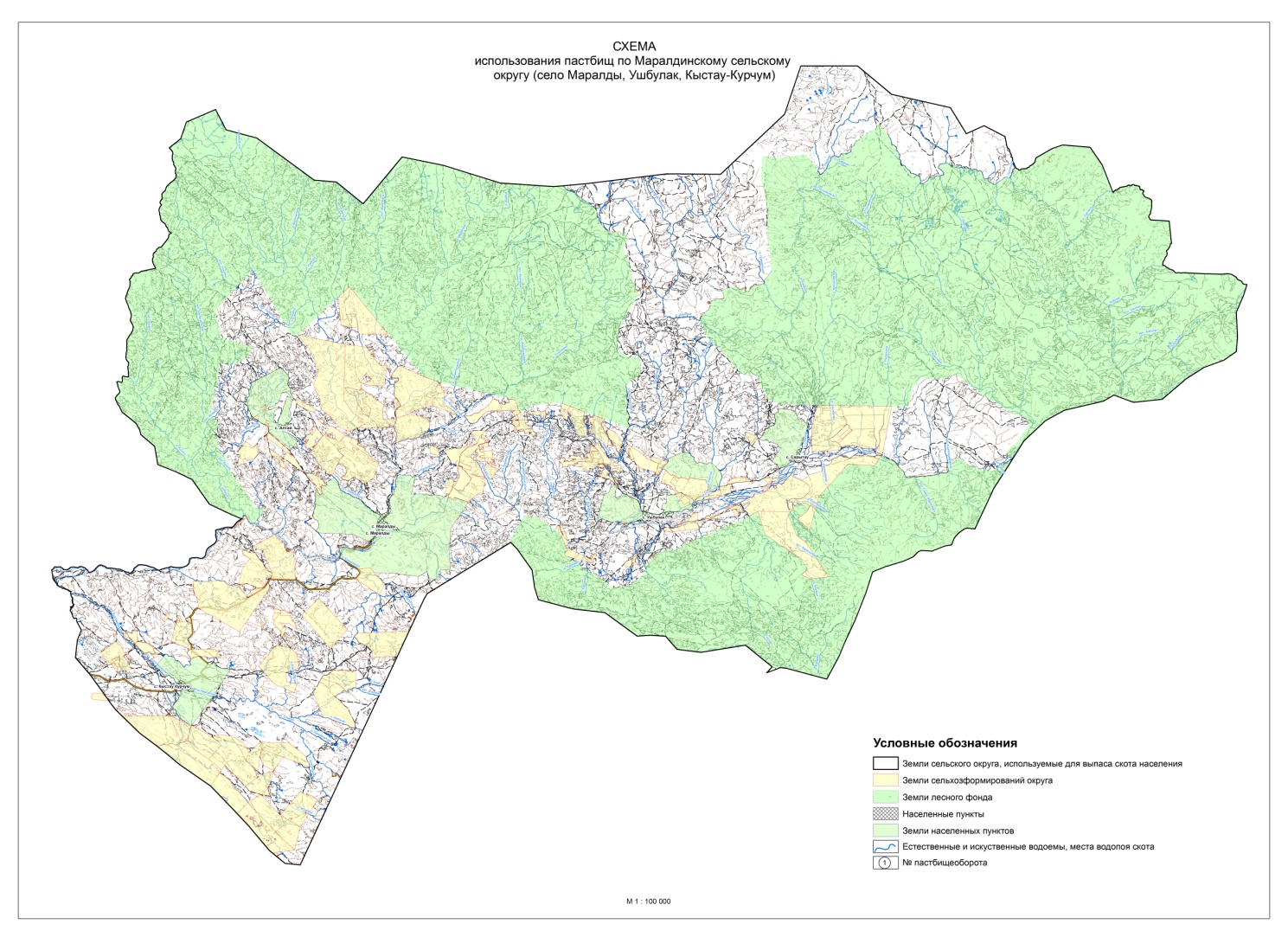 
      I-III КХ Маралдинского сельского округа1-29 землепользователи Маралдинского сельского округа Приемлемые схемы пастбищеоборотов Карту с обозначением внешних и внутренних границ и площадей пастбищ, в том числе сезонных, объектов пастбищной инфраструктуры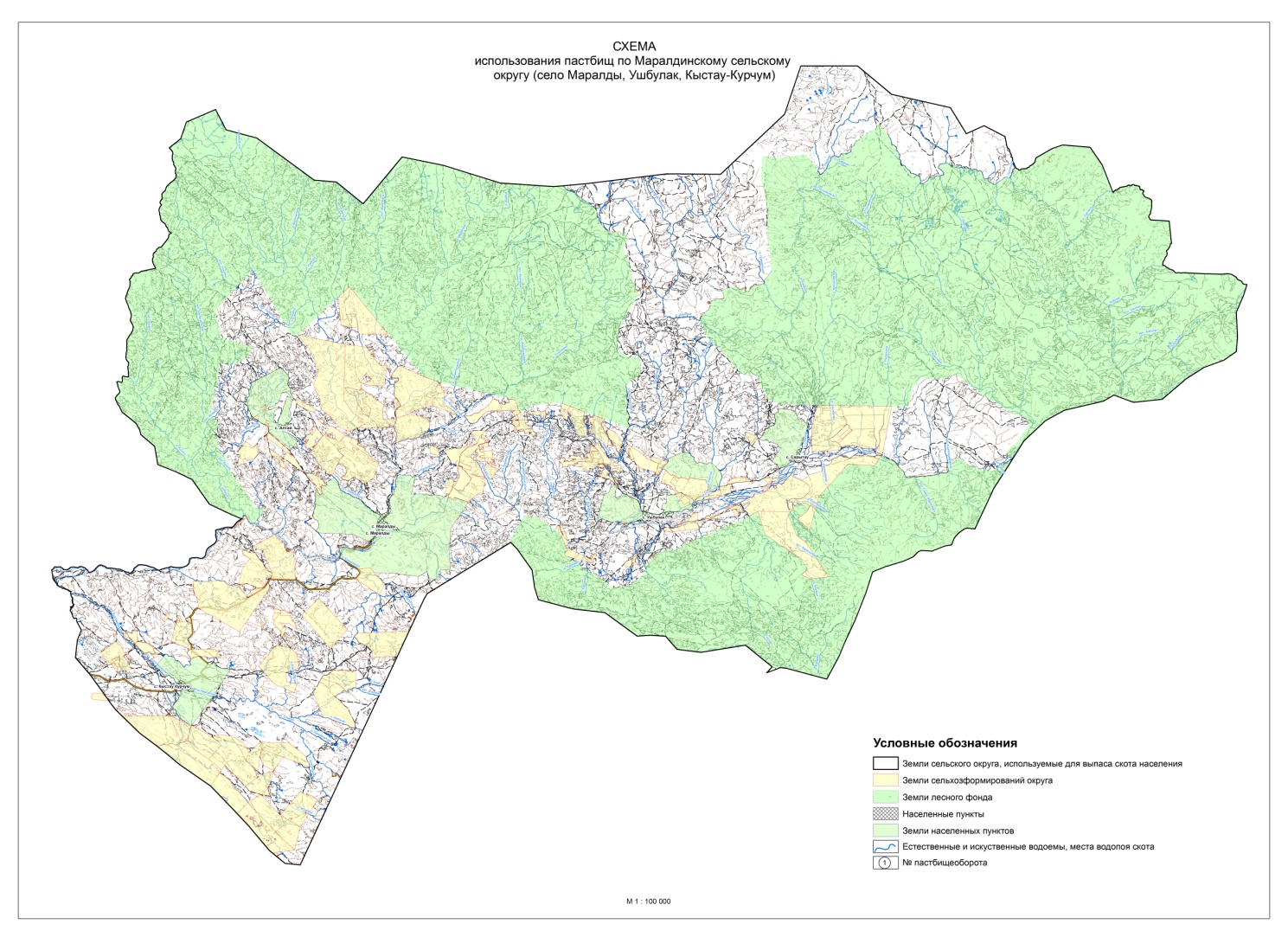 
      Внешние границыВнутренние границы Схема доступа пастбищных пользователей к источникам воды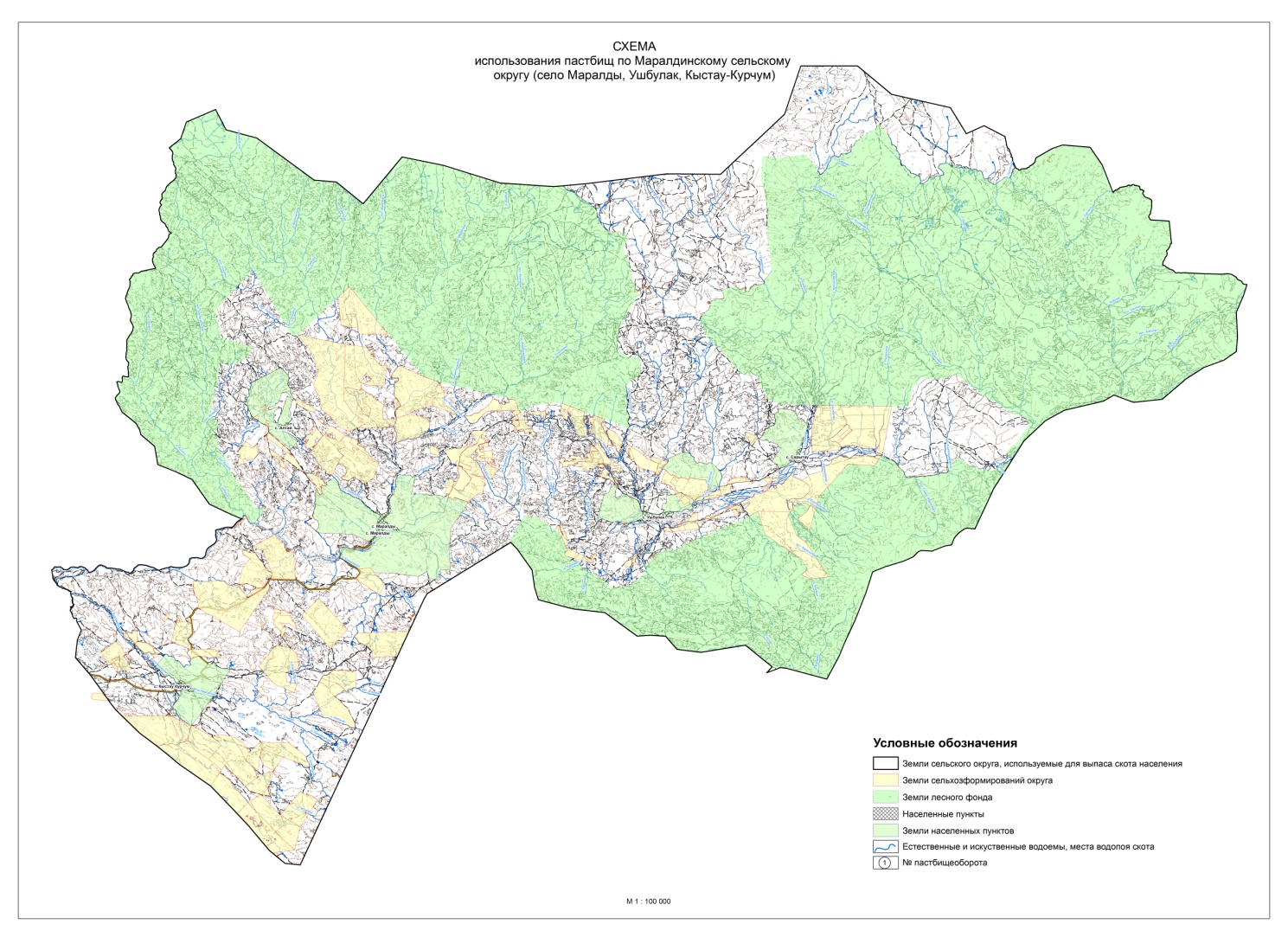  Схему перераспределения пастбищ для размещения поголовья сельскохозяйственных животных физических и юридических лиц, у которых отсутствуют пастбища, и перемещения его на предоставляемые пастбища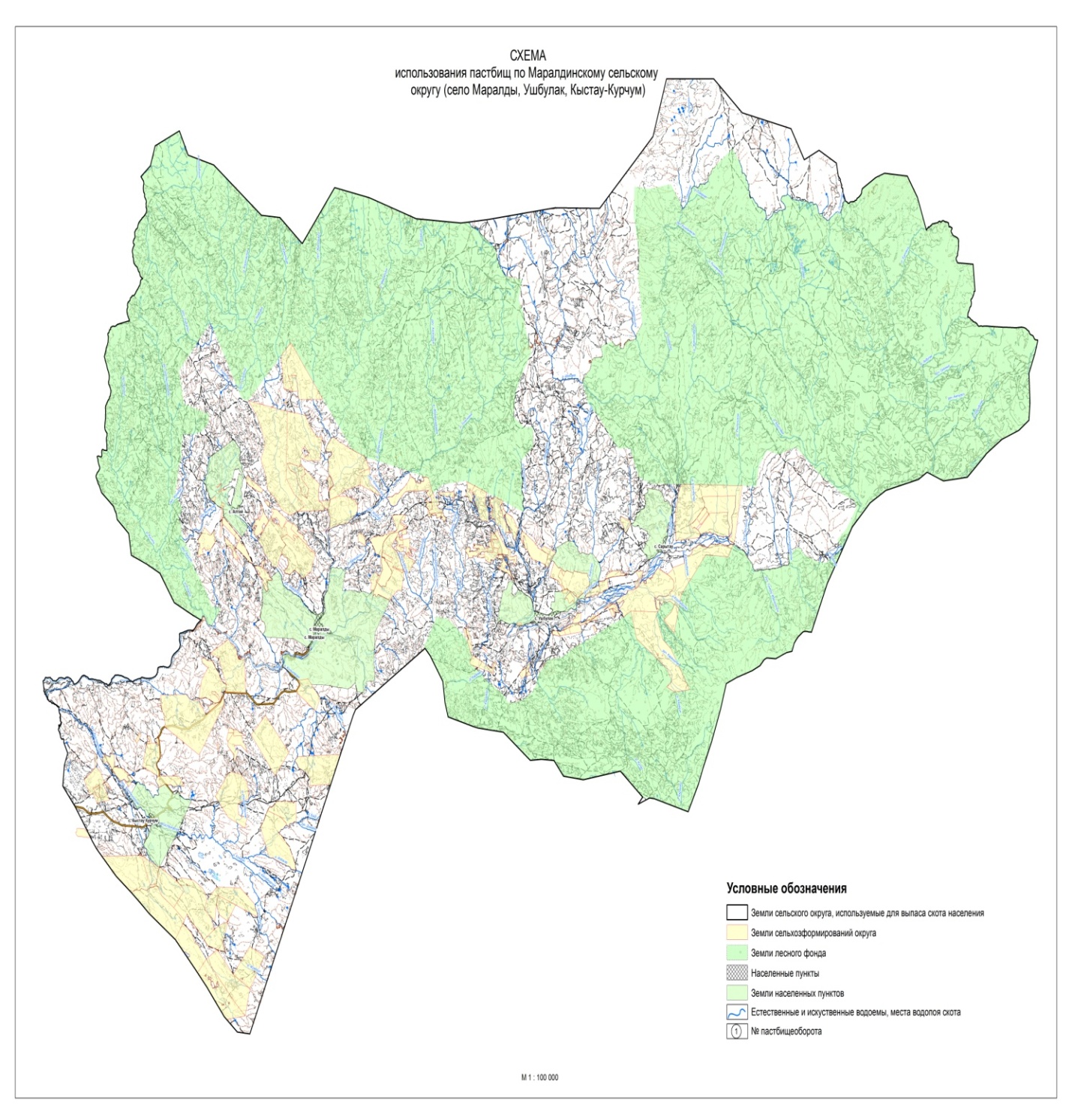  Схема размещения поголовья сельскохозяйственных животных на отгонных пастбищах физических и (или) юридических лиц, не обеспеченных пастбищами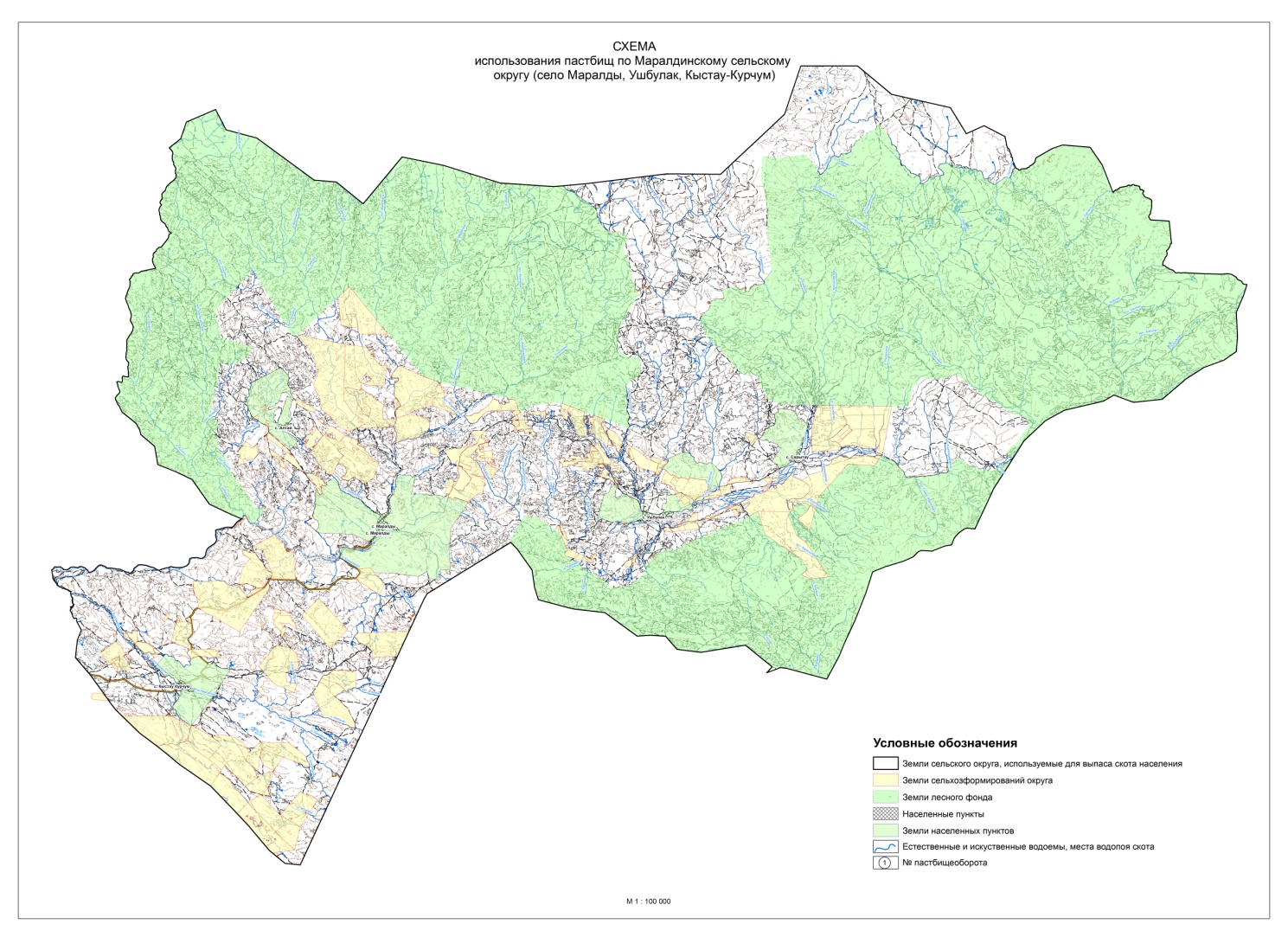  Календарный график по использованию пастбищ, устанавливающий сезонные направления выпаса и передвижения сельскохозяйственных животных
					© 2012. РГП на ПХВ «Институт законодательства и правовой информации Республики Казахстан» Министерства юстиции Республики Казахстан
				
      Секретарь Курчумского районного маслихата 

М. Калелов
Приложение к решению
Курчумского районного 
маслихата
от 27 декабря 2021 года
№ 14/14-VII Таблица № 1
№
Населенные пункты сельского
округа
Население
Население
Население
Население
Всего
Всего
Всего
Всего
№
Населенные пункты сельского
округа
КРС
КРС
МРС
Лошади
КРС
КРС
МРС
Лошади
№
Населенные пункты сельского
округа
Всего
В том числе дойные коровы
МРС
Лошади
Всего
В том числе дойные коровы
МРС
Лошади
1
Маралды
831
494
285
283
2303
1558
1455
941
2
Кыстау-Курчум
904
754
487
445
2303
1558
1455
941
3
Ушбулак
568
310
683
213
2303
1558
1455
941Таблица № 2
№
Сельский округ
Площадь пастбищ, (га)
В том числе дойные коровы
(голов)
Норма потребности в пастбищах 1 гол, (га)
Потребность
пастбищ, 
(га)
Излишки, 
(га)
1
Маралдинский
8007
1158
2,0
2316
5691Таблица№3
№
Сельский
округ
Население
Население
Население
Норма потребности в пастбищах 1 гол., (га)
Норма потребности в пастбищах 1 гол., (га)
Норма потребности в пастбищах 1 гол., (га)
Потребность
пастбищ, (га)
Потребность
пастбищ, (га)
Потребность
пастбищ, (га)
Потребность
пастбищ, (га)
Для выпаса скота, (га)
Излишки, (га)
№
Сельский
округ
КРС
МРС
Лошади
КРС
МРС
Лошади
КРС
МРС
Лошади
Всего
(га)
Для выпаса скота, (га)
Излишки, (га)
1
Маралдинский
2303
1455
941
2,0
0,4
2,4
4606
582
2258
7446
8007
561
№
Наименование собственников земельных участков и землепользователей 
Общая площадь (га) 
Наличие по видам сельскохозяйственных животных
Наличие по видам сельскохозяйственных животных
Наличие по видам сельскохозяйственных животных
№
Наименование собственников земельных участков и землепользователей 
Общая площадь (га) 
КРС
МРС
Лошади
1
Тлеубаева Меруерт
24,1
15
24
10
2
Анапиев Бакытбек Кумарбекович
276
20
42
12
3
Мусапыров Асхат Тузганович
177,5
1
12
0
4
Азельбаева Светлана Турсынхановна
84,5
23
22
13
5
Абиьлмажинов Тлеухан 
80
5
12
4
6
Елеухан Ахмет Зеренбекұлы
122
16
71
1
7
Мухаметуалиев Тлеукан Ќабдылѓалиевич
58,5
2
0
0
8
Аќпышев Мухтарќан 
4
45
9
13
9
Абышеков Ербол Токтасынович
11,7
118
10
Апселемов Муратхан Ахметович
11,8
2
0
6
11
Тебисов Таныберген Ќажымханович 
7
15
0
2
12
Игибаев Амангельды Зайтынович 
10
51
0
1
13
Сатбаев Берик Мадениетович
384,4
252
903
171
14
Мусаканов Алтай Калиевич
554,6
0
198
0
15
Сыдықов Батырхан Саденович
21
11
12
10
16
Кабдешов Калибас 
10
104
34
10
17
Мамиев Кибатолда 
48,2
10
7
8
18
Шоженов Кабидолда 
190,3
16
38
31
19
Сарсенбаева Кульзира Алтынбековна
507,5
90
31
47
20
Айткожа Шыгысбек 
500
100
0
190
21
Итчанов Меиржан Кумарович
48
9
20
10
22
Токанов Бакытжан Еркинович
450
27
13
39
23
Ибраева Райхан Дауткановна 
209
0
0
0
24
Рамазанов Амангельды Кажымханович
20
37
15
9
25
Кожакова Бакыт Акановна
20,3
8
0
0
26
Амренов Аманкелди 
19
41
0
0
27
Толебаев Жандос Токтарбаевич
77,3
82
28
Уалиев Асхат Ерболович 
40,7324
11
40
0
29
Болатбеков Кайрат Болатбекулы 
318
25
0
64Таблица №4
№
Наименование собственников земельных участков и землепользователей (ФИО наименование организации)
Общая площадь (га)
Наличие по видам сельскохозяйственных животных
Наличие по видам сельскохозяйственных животных
Наличие по видам сельскохозяйственных животных
Норма потребности в пастбищах 1 гол., (га)
Норма потребности в пастбищах 1 гол., (га)
Норма потребности в пастбищах 1 гол., (га)
Потребность пастбищ, (га)
Потребность пастбищ, (га)
Потребность пастбищ, (га)
Всего
№
Наименование собственников земельных участков и землепользователей (ФИО наименование организации)
Общая площадь (га)
КРС
МРС
Лошади
КРС
МРС
Лошади
КРС
МРС
Лошади
Всего
I
КХ "Саден"
21
11
12
10
2,0
0,4
2,4
22
4,8
24
50,8
II
КХ "Көкше"
300
0
0
158
2,0
0,4
2,4
0
0
379,2
379,2
III
КХ "Ерлыхан"
12
85
91
5
2,0
0,4
2,4
170
41,2
12
223,2
Итого
Итого
333
96
103
173
2,0
0,4
2,4
653,2
653,2
653,2
653,2Приложение 1 к плану по 
управлению
пастбищами и их 
использованию
по Маралдинскому сельскому
округу на 2021-2022 годыПриложение 2 к плану
по управлению пастбищами и их
использованию по 
Маралдинскому
сельскому округу на 
2021-2022 годы
Годы
Участки
Участки
Участки
Годы 1 2 3
1
Выпас скота
Выпас скота
Отдых
2
Выпас скота
Отдых
Выпас скотаПриложение 3 к плану
по управлению пастбищами и их
использованию по 
Маралдинскому
сельскому округу на 
2021-2022 годыПриложение 4 к плану
по управлению пастбищами и их
использованию по 
Маралдинскому
сельскому округу на 
2021-2022 годыПриложение 5 к плану
по управлению пастбищами и их
использованию по 
Маралдинскому
сельскому округу на 
2021-2022 годыПриложение 6 к плану по 
управлению
пастбищами и их 
использованию
по Маралдинскому сельскому
округу на 2021-2022 годыПриложение 7 к плану
по управлению пастбищами и их
использованию по 
Маралдинскому
сельскому округу на 
2021-2022 годы
№
Название
округа
Срок вывоза животных на пастбища
Срок возврата животных с пастбищ
1
Маралдинский сельский округ
1 половина июня 
1 половина сентября